Soupe douce au maïs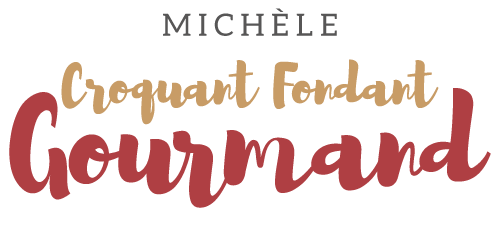  Pour 4 Croquants-Gourmands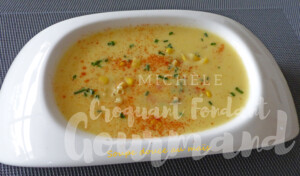 - 250 g de pommes de terre
- 3 boîtes de maïs ( 3 x 285 g égouttés)
- 500 ml de lait
- 1 litre d'eau
- 1 càs d'huile d'olive
- sel à l'ail & poivre
- ½ càc de paprika
- cibouletteÉgoutter le maïs.
Éplucher les pommes de terre et les couper en dés.
Les faire revenir dans l'huile chaude.
Ajouter le maïs (en garder 2 cuillerées pour la déco) et bien remuer.
Incorporer l'eau et le lait, saler.
Porter à ébullition et laisser cuire pendant 30 minutes.
Mixer finement.
J'ai ensuite passé à la moulinette pour éliminer les peaux du maïs.
Rectifier l'assaisonnement.
Verser dans les assiettes chaudes.
Répartir les grains de maïs réservés, saupoudrer de paprika et de ciboulette ciselée.